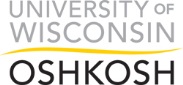 Leadership CouncilAgendaWednesday, August 10, 20162:00-4:00 P.M. ~ Reeve 306 Call to Order‘2016-2017 Recruitment Advertising’ Update on Marketing – Jamie CemanStudent Affairs Updates – Jean KwaterskiFacilities Annual Fire Drill – Chuck HermesFY 2016-2017 GPR Budget - Jenny BorgmannAdditional Items if neededAnnouncements Next meeting –  Wednesday, August 24th, 2016 – in Reeve 306Adjournment